附註：填妥表格請郵寄 / 傳真回機構。申請需於最少一個月前通知，以作安排，歡迎團體 / 教會自由奉獻。地址﹕九龍油塘高怡邨高志樓地下一室電郵﹕hq@gbhk.org.hk電話﹕26949321傳真﹕26027663網頁﹕www.gbhk.org.hk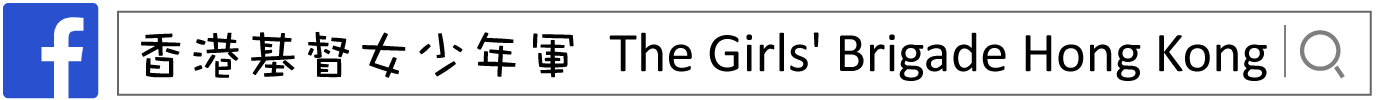 甲部﹕(可選填多於一項)甲部﹕(可選填多於一項)甲部﹕(可選填多於一項)甲部﹕(可選填多於一項)甲部﹕(可選填多於一項) 本堂會盼邀請　貴機構傳道同工擔任主日講道。 本堂會盼邀請　貴機構傳道同工擔任主日講道。 本堂會盼邀請　貴機構傳道同工擔任主日講道。 本堂會盼邀請　貴機構傳道同工擔任主日講道。 本堂會盼邀請　貴機構傳道同工擔任主日講道。 本堂會盼邀請　貴機構傳道同工擔任主日講道。 本堂會盼邀請　貴機構傳道同工擔任主日講道。 本堂會盼邀請　貴機構傳道同工擔任主日講道。 本堂會盼邀請　貴機構傳道同工擔任主日講道。 本堂會盼邀請　貴機構傳道同工擔任主日講道。可考慮的主題﹕可考慮的主題﹕可考慮的主題﹕可考慮的主題﹕可考慮的主題﹕ 培訓下一代主日 培訓下一代主日 培訓下一代主日 服事女性主日 服事女性主日 服事女性主日 服事女性主日 服事女性主日 青少年/長者宣教主日 青少年/長者宣教主日 女性與家庭主日 女性與家庭主日 女性與家庭主日 女少年軍主日 女少年軍主日 女少年軍主日 女少年軍主日 女少年軍主日 其他﹕__________________ 其他﹕__________________講道日期﹕講道日期﹕講道日期﹕第一選擇_________________第一選擇_________________第一選擇_________________第二選擇___________________第二選擇___________________第二選擇___________________第二選擇___________________第二選擇___________________第三選擇___________________第三選擇___________________第四選擇_________________第四選擇_________________第四選擇_________________ 本堂會願意在未來一年中，奉獻 $______________支持　貴機構的女性福音事工。 本堂會願意在未來一年中，奉獻 $______________支持　貴機構的女性福音事工。 本堂會願意在未來一年中，奉獻 $______________支持　貴機構的女性福音事工。 本堂會願意在未來一年中，奉獻 $______________支持　貴機構的女性福音事工。 本堂會願意在未來一年中，奉獻 $______________支持　貴機構的女性福音事工。 本堂會願意在未來一年中，奉獻 $______________支持　貴機構的女性福音事工。 本堂會願意在未來一年中，奉獻 $______________支持　貴機構的女性福音事工。 本堂會願意在未來一年中，奉獻 $______________支持　貴機構的女性福音事工。 本堂會願意在未來一年中，奉獻 $______________支持　貴機構的女性福音事工。 本堂會願意在未來一年中，奉獻 $______________支持　貴機構的女性福音事工。 本堂會願意在該主日為基督女少年軍的事工收集奉獻一次。 本堂會願意在該主日為基督女少年軍的事工收集奉獻一次。 本堂會願意在該主日為基督女少年軍的事工收集奉獻一次。 本堂會願意在該主日為基督女少年軍的事工收集奉獻一次。 本堂會願意在該主日為基督女少年軍的事工收集奉獻一次。 本堂會願意在該主日為基督女少年軍的事工收集奉獻一次。 本堂會願意在該主日為基督女少年軍的事工收集奉獻一次。 本堂會願意在該主日為基督女少年軍的事工收集奉獻一次。 本堂會願意在該主日為基督女少年軍的事工收集奉獻一次。 本堂會願意在該主日為基督女少年軍的事工收集奉獻一次。 本堂會將計劃開展/有興趣了解制服團隊，希望　貴機構提供協助/合作。 本堂會將計劃開展/有興趣了解制服團隊，希望　貴機構提供協助/合作。 本堂會將計劃開展/有興趣了解制服團隊，希望　貴機構提供協助/合作。 本堂會將計劃開展/有興趣了解制服團隊，希望　貴機構提供協助/合作。 本堂會將計劃開展/有興趣了解制服團隊，希望　貴機構提供協助/合作。 本堂會將計劃開展/有興趣了解制服團隊，希望　貴機構提供協助/合作。 本堂會將計劃開展/有興趣了解制服團隊，希望　貴機構提供協助/合作。 本堂會將計劃開展/有興趣了解制服團隊，希望　貴機構提供協助/合作。 本堂會將計劃開展/有興趣了解制服團隊，希望　貴機構提供協助/合作。 本堂會將計劃開展/有興趣了解制服團隊，希望　貴機構提供協助/合作。 其他﹕_____________________________________________________________________________ 其他﹕_____________________________________________________________________________ 其他﹕_____________________________________________________________________________ 其他﹕_____________________________________________________________________________ 其他﹕_____________________________________________________________________________ 其他﹕_____________________________________________________________________________ 其他﹕_____________________________________________________________________________ 其他﹕_____________________________________________________________________________ 其他﹕_____________________________________________________________________________ 其他﹕_____________________________________________________________________________乙部 – 堂會資料﹕乙部 – 堂會資料﹕乙部 – 堂會資料﹕乙部 – 堂會資料﹕乙部 – 堂會資料﹕乙部 – 堂會資料﹕乙部 – 堂會資料﹕乙部 – 堂會資料﹕乙部 – 堂會資料﹕乙部 – 堂會資料﹕堂會名稱﹕崇拜人數﹕崇拜堂數﹕崇拜堂數﹕堂堂崇拜時間﹕崇拜時間﹕崇拜時間﹕堂會地址﹕聯絡電話﹕傳真﹕傳真﹕電郵﹕聯絡人﹕聯絡人﹕牧師/傳道/姑娘牧師/傳道/姑娘牧師/傳道/姑娘《總部專用》《總部專用》《總部專用》《總部專用》收表日期﹕負責同工﹕ 已聯絡及確實主日講道日期及時間 已聯絡及確實主日講道日期及時間 已聯絡及確實主日講道日期及時間 已聯絡及確實主日講道日期及時間日期﹕時間﹕ 收取奉獻 $___________________(支票/現金/其他﹕_____________________________________) 收取奉獻 $___________________(支票/現金/其他﹕_____________________________________) 收取奉獻 $___________________(支票/現金/其他﹕_____________________________________) 收取奉獻 $___________________(支票/現金/其他﹕_____________________________________)負責同工﹕收據編號﹕